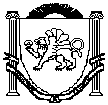 Республика КрымБелогорский районАдминистрация Зуйского сельского поселенияПОСТАНОВЛЕНИЕ26 августа 2016 года                                                                                          №  120Об утверждении Методики прогнозирования поступлений доходов в бюджет муниципального образованияЗуйское сельское поселение Белогорского района Республики КрымВ соответствии с пунктом 1 статьи 160.1 Бюджетного кодекса Российской Федерации, постановлением Правительства Российской Федерации от 23 июня 2016 года № 574 «Об общих требованиях к методике прогнозирования поступлений доходов в бюджеты бюджетной системы Российской Федерации», администрация Зуйского сельского поселения Белогорского района Республики КрымПОСТАНОВЛЯЕТ:1.Утвердить Методику прогнозирования поступлений доходов в бюджет муниципального образования Зуйское сельское поселение Белогорского района Республики Крым согласно приложению.2.Осуществлять прогнозирование поступлений доходов в бюджет муниципального образования Зуйское сельское поселение Белогорского района Республики Крым на очередной финансовый год и плановый период в соответствии с Методикой.3.Настоящее постановление подлежит обнародованию на официальном Портале Правительства Республики Крым на странице муниципального образования Белогорский район (http:belogorskiy.rk.gov.ru) в разделе «Муниципальные образования района», подраздел «Зуйское сельское поселение», а также на информационном стенде Зуйского сельского совета, расположенного по адресу Республика Крым, Белогорский район, п.Зуя, ул.Шоссейная,644.Настоящее постановление вступает в силу со дня его подписания.Председатель Зуйского сельского совета-глава администрации Зуйского сельского поселения                                          А.А.Лахин                                                            Методикапрогнозирования поступлений доходов в бюджет муниципального образования Зуйское сельское поселение Белогорского района Республики Крым 1.Настоящая Методика определяет основные принципы прогнозирования доходов бюджета муниципального образования  Зуйское сельское поселение Белогорского района Республики Крым (далее – сельское поселение) на очередной финансовый год и плановый период (далее Доходы), администрирование которых осуществляет администрация Зуйского сельского поселения Белогорского района Республики Крым 2.Прогнозирование Доходов осуществляется в разрезе видов доходов бюджета в соответствии со следующими методами расчета:- прямой расчет (расчет основан на непосредственном использовании прогнозных значений объемных и стоимостных показателей, уровней ставок и других показателей, определяющих прогнозный объем поступления прогнозируемого вида доходов);- усреднение (расчет на основании усреднения годовых объемов доходов не менее чем за 3 года или за весь период поступления  данного вида доходов в случае, если он не превышает 3 года);- метод прогнозирования с учетом фактического поступления (прогнозирование исходя из оценки поступлений Доходов в текущем финансовом году). 3. Прогноз доходов от сдачи в аренду имущества, находящегося в оперативном управлении органов управления сельских поселений и созданных ими учреждений (за исключением имущества муниципальных бюджетных и автономных учреждений) рассчитываются по формуле:                                      N = Нп х К +/- Вп, гдеN - прогноз поступления доходов от сдачи в аренду имущества в бюджет;Нп - сумма начисленных платежей по арендной плате за недвижимое имущество в бюджет;Вп - оценка выпадающих (дополнительных) доходов от сдачи в аренду имущества муниципального образования в связи с выбытием (приобретением) объектов недвижимости (продажа (передача) имущества, заключение дополнительных договоров, изменение видов целевого использования и др.);       К - коэффициент индексации базовой ставки арендной платы за 1 кв.м нежилых помещений.4.	Расчёт прогноза поступлений от аренды земельных участков     Расчёт прогноза поступлений от аренды земельных участков в бюджет поселения на очередной финансовый год рассчитывается по формуле:П = Нп +/- Вп, гдеП  - прогноз поступления арендной платы за земельные участки в бюджет  поселения;Нп - сумма начисленных платежей по арендной плате за земельные участки в бюджет поселения по договорам аренды;Вп – оценка выпадающих (дополнительных) доходов от сдачи в аренду земельных участков в связи с выбытием (приобретением) объектов аренды (продажа (передача) земельных участков, заключение дополнительных договоров, изменение видов целевого использования и др.).	5.	Прогнозирование иных доходов бюджета поселения, поступление которых не имеет постоянного характера, осуществляется с применением метода усреднения на основании усредненных годовых объемов фактического поступления соответствующих доходов за предшествующие 3 года по данным отчетов об исполнении бюджета поселения.К иным доходам бюджета, поступление которых не имеет постоянного характера, относятся:- доходы от  государственной пошлины за совершение нотариальных действий должностными лицами органов местного самоуправления, уполномоченными в соответствии с законодательными актами Российской Федерации на совершение нотариальных действий;- доходы от  государственной пошлины за выдачу органом местного самоуправления поселения специального разрешения на движение по автомобильным дорогам транспортных средств, осуществляющих перевозки опасных, тяжеловесных и (или) крупногабаритных грузов, зачисляемой  в бюджеты поселений;- прочие доходы от компенсации затрат бюджетов сельских поселений;- доходы бюджета от денежных взысканий (штрафов) за нарушение бюджетного законодательства (в части бюджетов сельских поселений);- доходы бюджета от денежных взысканий, налагаемых в возмещение ущерба, причиненного в результате незаконного или нецелевого использования бюджетных средств (в части бюджетов сельских поселений);– доходы бюджета от денежных взысканий (штрафов) за нарушение законодательства Российской Федерации о контрактной системе в сфере закупок товаров, работ, услуг для обеспечения государственных и муниципальных нужд для нужд сельских поселений;– прочие неналоговые доходы бюджетов сельских поселений.Расчет объемов данных поступлений на очередной финансовый год осуществляется по следующей формуле:P = (P3 + P2 + P1 + Pа)/4,где:P3, P2, P1– фактическое значение годовых поступлений за три отчетных года;Pа– ожидаемый объем поступлений в текущем финансовом году, рассчитываемый по следующей формуле:Pа= (Pо(а) / k) *12,где:Pо(а) ¬¬– фактическое значение поступлений за истекший период текущего года;k – количество месяцев истекшего периода текущего года.Прогнозирование прочих неналоговых доходов бюджета сельского поселения (возмещение ущерба) осуществляется методом прогнозирования исходя из имеющихся на момент составления бюджета документов, решений судов и суммы, подлежащей возмещению в бюджет сельского поселения в очередном финансовом году.6.	Прогнозирование доходов, поступающих от оказания платных услуг (работ), осуществляется исходя из прогнозируемых объемов оказания платных услуг (работ) и установленных тарифов на оказание услуг (работ) на очередной финансовый год и плановый период.7.	 Прогноз доходов от реализации муниципального имущества производится на основании заключенных договоров купли-продажи недвижимого имущества.8.	Прогнозирование безвозмездных поступлений в виде дотаций, субсидий, субвенций и иных межбюджетных трансфертов в бюджет сельского поселения осуществляется прямым расчетом исходя из показателей, определенных к передаче в бюджет сельского поселения на очередной финансовый год (определенных в проектах бюджетов бюджетной системы Российской Федерации, соглашениях).9.	Прогнозирование  безвозмездных поступлений в бюджет сельского поселения от физических и юридических лиц осуществляется методом прогнозирования исходя из имеющихся на момент составления бюджета документов, подтверждающих намерение физических и юридических лиц перечислить средства в бюджет сельского поселения  или оказать безвозмездную помощь сельскому поселению в очередном финансовом году.10.Прогнозирование Доходов бюджета на плановый период осуществляется аналогично прогнозированию доходов на очередной финансовый год с применением индексов-дефляторов и других показателей на плановый период, при этом в качестве базовых показателей принимаются показатели года, предшествующего планируемому.11.Прогнозирование возврата остатков субсидий, субвенций и иных межбюджетных трансфертов, имеющих целевое назначение, прошлых лет и доходов от возврата остатков субсидий, субвенций и иных межбюджетных трансфертов, имеющих целевое назначение, прошлых лет бюджета муниципального образования Белогорский район Республики Крым осуществляется методом прямого расчета, исходя из прогнозируемого по состоянию на 1 января очередного финансового года объема возврата таких целевых средств в очередном финансовом году Приложение 1к постановлению администрации Зуйского сельского совета Белогорского района Республики Крым от  26.08.2016г. №120 «Об утверждении Методики прогнозирования поступлений доходов в бюджет муниципального образования Зуйское сельское поселение Белогорского района Республики Крым» 